РЕШЕНИЕВ соответствии с Решением Городской Думы Петропавловск-Камчатского городского округа от 31.10.2013 № 145-нд «О наградах и почетных званиях Петропавловск-Камчатского городского округа» Городская Дума Петропавловск-Камчатского городского округаРЕШИЛА:1. Наградить Почетными грамотами Городской Думы Петропавловск-Камчатского городского округа за значительный вклад в развитие на территории Петропавловск-Камчатского городского округа здравоохранения в результате многолетнего добросовестного труда, высокого уровня профессионализма следующих работников государственного бюджетного учреждения здравоохранения «Камчатский краевой онкологический диспансер»:Замчевскую Олесю Владимировну – заведующую диспансерным отделением, врача-онколога;Корниенко Наталию Владимировну – заведующую 3-м отделением хирургических методов лечения, врача-онколога;Куракину Брониславу Владимировну – медицинскую сестру перевязочной 2-го отделения хирургических методов лечения, включая кабинет ФДТ (фотодинамической терапии);Матвееву Елену Владимировну – старшую медицинскую сестру 3-го отделения хирургических методов лечения;Ниценко Александра Ивановича – врача-онколога 2-го отделения хирургических методов лечения, включая кабинет ФДТ (фотодинамической терапии);Старикова Анатолия Валерьевича – ведущего специалиста по кадрам.2. Разместить настоящее решение на официальном сайте Городской Думы Петропавловск-Камчатского городского округа в информационно-
телекоммуникационной сети «Интернет».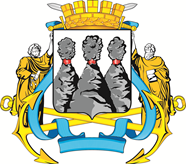 ГОРОДСКАЯ ДУМАПЕТРОПАВЛОВСК-КАМЧАТСКОГО ГОРОДСКОГО ОКРУГАот 24.06.2020 № 695-р30-я сессияг.Петропавловск-КамчатскийО награждении Почетными грамотами Городской Думы Петропавловск-Камчатского городского округа работников государственного бюджетного учреждения здравоохранения «Камчатский краевой онкологический диспансер»Председатель Городской Думы Петропавловск-Камчатского городского округа Г.В. Монахова